２０２０・をとしたのフェスティバル－２０２０グランドオープニング－バリアフリーのについて●フェスティバルでは、のにもがいただけるように、のをこととしています。　●いただいたのやにサポートをになります。のには、ウェルカムセンターまでください。　●イベントの、のとをします。（は～、は～、は～の。）　　　　：０９０－９０９８－５４２３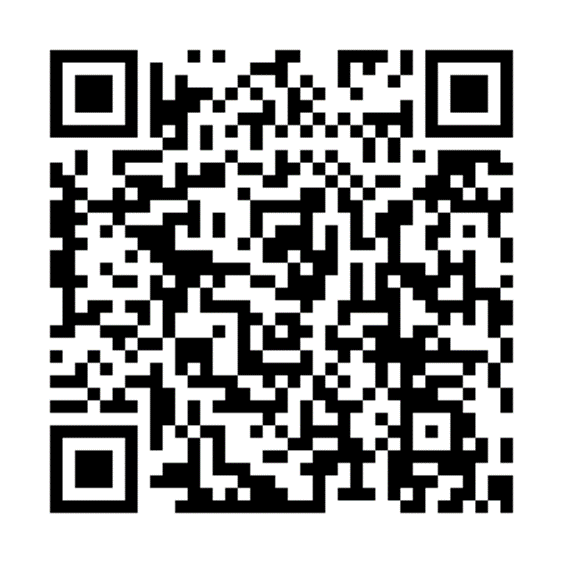 　　：６９０ｏｒｋｈｗ　●、がすぐれなくなったのためのをします。になりたいはウェルカムセンターなど、スタッフまでかけください。（ウェルカムやウェルカムへのでもします）　●は、などのを。それぞれのプログラムでののについては、のとおりです。　　※アール・ブリュット　－と－　　　・ののガイドシステムあり　　　・を（をしています。）　　※の　　　　・のをアナウンスするガイドシステムあり　　　・のやパフォーマンスにことをにします。　　　・ＭＣにあり　　　・いすをのでもにいるをいただけます。までください。　　※アール・ブリュット　ワールドフォーラム　　　・とあり。　　　・いすをのでもにいるをいただけます。までください。　　　・のあり　　※バリアフリー　　　・の、トークでのあり　　　・の、トークでのＵＤトークあり　　　・いすをのでもにいるをいただけます。までください。　　※　　　・プログラム（）やプログラムをしております。　　　・では、ボード・をします。　●からプリンスホテルまでいすにをします（の1まで）。はのページにあります。【】2月7日（金）2月8日（土）2月9日（日）大津駅発会場発8時--9時--10時--11時--12時154513時--14時154515時154516時154517時154518時154519時1545大津駅発会場発8時409時15　　40　 4510時15　　40 10　 4511時　　　40 1012時15　4513時15　　40 10   4514時15　　40 10   4515時15　　40 10   4516時15　　  　 4517時15　　   4518時15　   4519時1545大津駅発会場発8時--9時15　　4510時15　　40   4511時　　　40 1012時15　4513時15　　4010   4514時15　　4010   4515時1510   4516時 1017時--18時--19時--